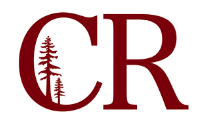 Student Services Leadership Group (SSLG)April 6, 2021
10:00 – 11:00
ZoomNotesParticipants: Alia Dunphy, Cathy Cox, Colin Trujillo, Trish Blair, Rory Johnson, Reno Giovannetti, Wendy Hill, Katy Keyser, Ashley Mitchell, Brian Van Pelt, Heidi Bareilles, Rianne Connor, Tiffany Schmitcke, Stephanie Burres (support)OpeningStudent Service Area UpdatesTrio is having a series of workshops by Study Smart. The first few workshops were underattended. Katy would like to open up the workshops to students in other areas (MCC, EOPs, DSPS, Dorm students). Students who want to participate will need a computer or a tablet- cell phones don’t work well. Katy will send the registration link to interested directors.Colin is taking over administration for the library and academic support center. Cathy is retiring in June. For communication with the library or ASC please email Colin and cc’ Cathy. SS RetreatThe Student Services Retreat will be on April 14, 2021 from 10am -12pm and 1pm-3pm. Each area will create a 5–10-minute presentation. If you are using PowerPoint for your presentation, please send the presentation to Stephanie beforehand. The event is an opportunity for different student services areas to network and connect. The sessions will be recorded for those who cannot make it on the 14th. HSU Counselor Presentation On April 20th, two counselors from HSU will be coming to present at the Districtwide counseling meeting. They are focusing on Native transfers from K-12 through HSU. CR/HSU Transfer and Grad Honoring Alia is working with Pedro Martinez at HSU to honor students transferring from CR to HSU. They are creating some sort of regalia honoring and signifying our students who are transferring to HSU. They would also like to create a diploma holder for students that would hold both their CR and HSU diplomas. UpdateReno and Brian are working with Canvas support to assist students with their Canvas questions. For questions that are more CR-specific we are building a resource guide for common questions that we can send to Canvas support to better assist our students. Rianne mentioned that she could provide the questions and content from the Admissions and Records chatbot.The Week of the Young Child is April 12-16. CDC has partnered with local early childhood organizations to develop fun and unique activities for families. They will also be placing the pinwheels on campus and in Eureka in support of Child Abuse Prevention. ClosingQuestions